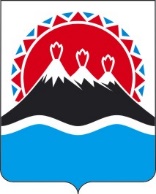 РЕГИОНАЛЬНАЯ СЛУЖБАПО ТАРИФАМ И ЦЕНАМ КАМЧАТСКОГО КРАЯПОСТАНОВЛЕНИЕВ соответствии с Федеральным законом от 07.12.2011 № 416-ФЗ 
«О водоснабжении и водоотведении», постановлением Правительства Российской Федерации от 13.05.2013 № 406 «О государственном регулировании тарифов в сфере водоснабжения и водоотведения», приказом ФСТ России от 27.12.2013 № 1746-э «Об утверждении Методических указаний по расчету регулируемых тарифов в сфере водоснабжения и водоотведения», Законом Камчатского края от 22.11.2022 № 155 «О краевом бюджете на 2023 год и на плановый период 2024 и 2025 годов», постановлением Правительства Камчатского края от 07.04.2023 № 204-П «Об утверждении Положения о Региональной службе по тарифам и ценам Камчатского края», протоколом Правления Региональной службы по тарифам и ценам Камчатского края от 16.11.2023 № ххх, на основании заявления АО «Корякэнерго» от 28.04.2023 № 1094/03 (вх. от 28.04.2023 № 90/1694)ПОСТАНОВЛЯЮ:1. Внести в приложения 1, 3 к постановлению Региональной службы по тарифам и ценам Камчатского края от 17.12.2019 № 325 «Об утверждении тарифов на техническую воду АО «Корякэнерго» потребителям сельского поселения «село Апука» Олюторского муниципального района на 2020 – 2024 годы» изменения, изложив их в редакции согласно приложениям 1 – 2 к настоящему постановлению. 2. Утвердить и ввести в действие тарифы на питьевую воду (питьевое водоснабжение) АО «Корякэнерго» потребителям сельского поселения «село Апука» Олюторского муниципального района на 2024 год согласно приложению 2.3. Настоящее постановление вступает в силу с 1 января 2024 года.Приложение 1 к постановлению Региональной службы по тарифам и ценам Камчатского краяот 16.11.2023 № ххх«Приложение 1 к постановлению Региональной службы по тарифам и ценам Камчатского краяот 17.12.2019 № 325Производственная программа АО «Корякэнерго» в сфере водоснабжения для потребителей сельского поселения «село Апука» Олюторского муниципального района на 2020 - 2024 годыРаздел 1. Паспорт регулируемой организацииРаздел 2. Планируемый объем подачи питьевого водоснабженияРаздел 3. Перечень плановых мероприятий по повышению эффективности деятельности организации коммунального комплекса Раздел 4. Объем финансовых потребностей, необходимых для реализации производственной программы в сфере водоснабженияРаздел 5. График реализации мероприятий производственной программы в сфере водоснабженияРаздел 6. Плановые показатели надежности, качества и энергетической эффективности объектов водоснабжения»Приложение 2 к постановлению Региональной службы по тарифам и ценам Камчатского краяот 16.11.2023 № ххх«Приложение 3 к постановлению Региональной службы по тарифам и ценам Камчатского края от 17.12.2019 № 325Тарифы на питьевую воду (питьевое водоснабжение) АО «Корякэнерго» потребителям сельского поселения «село Апука» Олюторского муниципального района на 2020 - 2024 годыЭкономически обоснованные тарифы потребителям Льготные тарифы для населения и исполнителей коммунальных услуг для населения (с НДС)»[Дата регистрации] № [Номер документа]г. Петропавловск-КамчатскийО внесении изменений в постановление Региональной службы по тарифам и ценам Камчатского края от 17.12.2019 № 325 «Об утверждении тарифов на техническую воду АО «Корякэнерго» потребителям сельского поселения «село Апука» Олюторского муниципального района на 2020 – 2024 годы»Руководитель[горизонтальный штамп подписи 1]М.В. ЛопатниковаНаименование регулируемой организации, юридический адрес, руководитель организации, контактный телефонАкционерное общество «Корякэнерго» / АО «Корякэнерго»,ул. Озерная, д. 41, г. Петропавловск-Камчатский, Камчатский край, 683013,Генеральный директор – Кондращенко Татьяна Евгеньевна8 (4152) 46-28-46Наименование органа регулирования, юридический адрес, руководитель организации, контактный телефонРегиональная служба по тарифам и ценам Камчатского края,683003, г. Петропавловск-Камчатский, ул. Ленинградская, 118,Руководитель – Лопатникова Марина Викторовна,8 (4152) 42-83-81Период реализации2020-2024№ 
п/пПоказатели 
производственной программыЕдиницы 
измерения2020202120222023202412341. Объем реализации услуг, 
в том числе по потребителям:тыс. м34,0604,1144,3763,6083,7581.1- населениютыс. м32,5482,7403,0412,4092,5021.2- бюджетным потребителямтыс. м30,7990,6590,5950,4600,5161.3- прочим потребителямтыс. м30,7130,7150,7400,7390,740№ 
п/пНаименование 
мероприятияСрок реализации мероприятийФинансовые 
потребности 
на реализацию
мероприятий, 
тыс. руб.Ожидаемый эффектОжидаемый эффект№ 
п/пНаименование 
мероприятияСрок реализации мероприятийФинансовые 
потребности 
на реализацию
мероприятий, 
тыс. руб.наименование 
показателятыс. руб./%123456Мероприятия1.Текущий ремонт и техническое обслуживание объектов водоснабжения2020202120222023202489,00091,28296,439101,203117,738Обеспечение бесперебойной работы объектов водоснабжения, качественного предоставления услуг-2.Капитальный ремонт объектов водоснабжения20202021202220232024-Поддержание и восстановление эксплуатационных свойств оборудования, сооружений и устройств систем водоснабжения-Итого: 495,662№ 
п/пПоказателиГодтыс. руб.12341.Необходимая валовая выручка2020568,3482.Необходимая валовая выручка2021612,4023.Необходимая валовая выручка2022730,3594.Необходимая валовая выручка2023649,0005.Необходимая валовая выручка2024695,000№  п/пНаименование мероприятияГодСрок выполнения мероприятий производственной программы в сфере водоснабжения (тыс. руб.)Срок выполнения мероприятий производственной программы в сфере водоснабжения (тыс. руб.)Срок выполнения мероприятий производственной программы в сфере водоснабжения (тыс. руб.)Срок выполнения мероприятий производственной программы в сфере водоснабжения (тыс. руб.)№  п/пНаименование мероприятияГод1 квартал 2 квартал 3 квартал 4 квартал.12345671.Текущий ремонт и техническое обслуживание объектов водоснабжения202022,25022,25022,25022,2501.Текущий ремонт и техническое обслуживание объектов водоснабжения202122,82022,82022,82022,8201.Текущий ремонт и техническое обслуживание объектов водоснабжения202224,11024,11024,10924,1101.Текущий ремонт и техническое обслуживание объектов водоснабжения202325,30125,30125,30125,3001.Текущий ремонт и техническое обслуживание объектов водоснабжения202429,43429,43429,43429,4342. Капитальный ремонт объектов водоотведения2020----2. Капитальный ремонт объектов водоотведения2021----2. Капитальный ремонт объектов водоотведения2022----2. Капитальный ремонт объектов водоотведения2023----2. Капитальный ремонт объектов водоотведения2024----№ 
п/пНаименование показателяЕд. изм.20242025202620272028123456781.Показатели качества питьевой водыПоказатели качества питьевой водыПоказатели качества питьевой водыПоказатели качества питьевой водыПоказатели качества питьевой водыПоказатели качества питьевой водыПоказатели качества питьевой воды1.1.Доля проб питьевой воды, подаваемой с источников водоснабжения, водопроводных станций или иных объектов централизованной системы водоснабжения в распределительную водопроводную сеть, не соответствующих установленным требованиям, в общем объеме проб, отобранных по результатам производственного контроля качества питьевой воды%1.2.Доля проб питьевой воды в распределительной водопроводной сети, не соответствующих установленным требованиям, в общем объеме проб, отобранных по результатам производственного контроля качества питьевой воды%2.Показатели надежности и бесперебойности водоснабженияПоказатели надежности и бесперебойности водоснабженияПоказатели надежности и бесперебойности водоснабженияПоказатели надежности и бесперебойности водоснабженияПоказатели надежности и бесперебойности водоснабженияПоказатели надежности и бесперебойности водоснабженияПоказатели надежности и бесперебойности водоснабжения2.1.Количество перерывов в подаче воды, зафиксированных в местах исполнения обязательств организацией, осуществляющей холодное водоснабжение, возникших в результате аварий, повреждений и иных технологических нарушений на объектах централизованной системы холодного водоснабжения, в расчете на протяженность водопроводной сети в годед./км3.Показатели энергетической эффективностиПоказатели энергетической эффективностиПоказатели энергетической эффективностиПоказатели энергетической эффективностиПоказатели энергетической эффективностиПоказатели энергетической эффективностиПоказатели энергетической эффективности3.1.Доля потерь воды в централизованных системах водоснабжения при транспортировке в общем объеме воды, поданной в водопроводную сеть%10,010,010,010,010,03.2.Удельный расход электрической энергии, потребляемой в технологическом процессе подготовки питьевой воды, на единицу объема воды, отпускаемой в сетькВт*ч/куб. м3.3.Удельный расход электрической энергии, потребляемой в технологическом процессе транспортировки питьевой воды, на единицу объема транспортируемой питьевой водыкВт*ч/куб. м6,2126,2126,2126,2126,212№ п/пГод (период) Тариф на питьевую воду (питьевое водоснабжение), руб./куб.мТариф на питьевую воду (питьевое водоснабжение), руб./куб.м№ п/пГод (период) без НДСс НДС1.01.01.2020-30.06.2020137,33164,801.01.07.2020-31.12.2020143,07171,682.01.01.2021-30.06.2021143,07171,682.01.07.2021-31.12.2021156,46187,753.01.01.2022-30.06.2022156,46187,753.01.07.2022-31.12.2022180,00216,004.01.01.2023-31.12.2023179,89215,875.01.01.2024-30.06.2024179,78215,745.01.07.2024-31.12.2024190,50228,60№ п/пГод (период) Тариф на техническую воду, руб./куб.м1.01.01.2020-30.06.202090,001.01.07.2020-31.12.202090,002.01.01.2021-30.06.202190,002.01.07.2021-31.12.202190,003.01.01.2022-30.06.202290,003.01.07.2022-31.12.202290,004.01.01.2023-31.12.202390,005.01.01.2024-30.06.202490,005.01.07.2024-31.12.202490,00